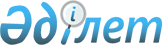 О внесении изменений и дополнений в приказ Председателя Налогового комитета Министерства финансов Республики Казахстан от 26 декабря 2003 года N 537 "Об утверждении формы, правил и сроков предоставления декларации об остатках и (или) обороте табачных изделий"
					
			Утративший силу
			
			
		
					Приказ Председателя Налогового комитета Министерства финансов Республики Казахстан от 3 апреля 2007 года N 194. Зарегистрирован в Министерстве юстиции Республики Казахстан 24 апреля 2007 года N 4628. Утратил силу приказом и.о. Министра финансов Республики Казахстан от 19 февраля 2016 года № 75
      Сноска. Утратил силу приказом и.о. Министра финансов РК от 19.02.2016 № 75.
      В целях реализации Закона Республики Казахстан от 12 июня 2003 года "О государственном регулировании производства и оборота табачных изделий" ПРИКАЗЫВАЮ : 
      1. Внести в приказ Председателя Налогового комитета Министерства финансов Республики Казахстан от 26 декабря 2003 года N 537 "Об утверждении формы, правил и сроков предоставления декларации об остатках и (или) обороте табачных изделий" (зарегистрированный в Реестре государственной регистрации нормативных правовых актов 20 января 2004 года N 2675, опубликован в Бюллетене нормативных правовых актов Республики Казахстан, 2004 г., N 25-28, ст. 944) следующие изменения и дополнения: 
      1) форму Декларации об остатках и (или) обороте табачных изделий, утвержденную указанным приказом, изложить в новой редакции согласно приложению к настоящему приказу; 
      2) в Правилах предоставления Декларации об остатках и (или) обороте табачных изделий, утвержденных указанным приказом: 
      пункт 7 после слова "штуки" дополнить словом "/кг."; 
      пункты 14 - 17 изложить в следующей редакции: 
      "14. В разделе "Остаток на начало отчетного периода": 
      1) в строке 440.00.001 указывается остаток сигарет с фильтром, имеющихся у декларанта на начало отчетного периода; 
      2) в строке 440.00.002 указывается остаток сигарет без фильтра, папирос, имеющихся у декларанта на начало отчетного периода; 
      3) в строке 440.00.003 указывается остаток сигар, имеющихся у декларанта на начало отчетного периода; 
      4) в строке 440.00.004 указывается остаток сигарилл, имеющихся у декларанта на начало отчетного периода; 
      5) в строке 440.00.005 указывается остаток табака курительного, жевательного, нюхательного и прочего табака, упакованного в потребительскую тару и предназначенного для конечного потребления (далее - табак), имеющегося у декларанта на начало отчетного периода. 
      15. В разделе "Получено в отчетном периоде": 
      1) в строке 440.00.006 указывается общее поступление количества сигарет с фильтром в отчетном периоде от лиц, осуществляющих деятельность в сфере производства и оборота табачных изделий; 
      2) в строке 440.00.007 указывается общее поступление количества сигарет без фильтра, папирос в отчетном периоде от лиц, осуществляющих деятельность в сфере производства и оборота табачных изделий; 
      3) в строке 440.00.008 указывается общее поступление количества сигар в отчетном периоде от лиц, осуществляющих деятельность в сфере производства и оборота табачных изделий; 
      4) в строке 440.00.009 указывается общее поступление количества сигарилл в отчетном периоде от лиц, осуществляющих деятельность в сфере производства и оборота табачных изделий; 
      5) в строке 440.00.010 указывается общее поступление табака в отчетном периоде от лиц, осуществляющих деятельность в сфере производства и оборота табачных изделий; 
      6) в строке 440.00.011 указывается количество сигарет с фильтром, импортированных на таможенную территорию Республики Казахстан в отчетном периоде; 
      7) в строке 440.00.012 указывается количество сигарет без фильтра, папирос, импортированных на таможенную территорию Республики Казахстан в отчетном периоде; 
      8) в строке 440.00.013 указывается количество сигар, импортированных на таможенную территорию Республики Казахстан в отчетном периоде; 
      9) в строке 440.00.014 указывается количество сигарилл, импортированных на таможенную территорию Республики Казахстан в отчетном периоде; 
      10) в строке 440.00.015 указывается количество табака, импортированного на таможенную территорию Республики Казахстан в отчетном периоде. 
      16. В разделе "Реализовано за отчетный период": 
      1) в строке 440.00.016 указывается общее количество реализованных сигарет с фильтром за отчетный период. Величина данной строки определяется сложением величин, указанных в строках 440.00.021, 440.00.026, 440.00.031 и 440.00.036; 
      2) в строке 440.00.017 указывается общее количество реализованных сигарет без фильтра, папирос за отчетный период. 
      Величина данной строки определяется сложением величин, указанных в строках 440.00.022, 440.00.027, 440.00.032 и 440.00.037; 
      3) в строке 440.00.018 указывается общее количество реализованных сигар за отчетный период. Величина данной строки определяется сложением величин, указанных в строках 440.00.023, 440.00.028, 440.00.033 и 440.00.038; 
      4) в строке 440.00.019 указывается общее количество реализованных сигарилл за отчетный период. Величина данной строки определяется сложением величин, указанных в строках 440.00.024, 440.00.029, 440.00.034 и 440.00.039; 
      5) в строке 440.00.020 указывается общее количество реализованного табака за отчетный период. Величина данной строки определяется сложением величин, указанных в строках 440.00.025, 440.00.030, 440.00.035 и 440.00.040; 
      6) в строке 440.00.021 указывается количество реализованных сигарет с фильтром лицам, осуществляющим оптовую реализацию табачных изделий; 
      7) в строке 440.00.022 указывается количество реализованных сигарет без фильтра, папирос лицам, осуществляющим оптовую реализацию табачных изделий; 
      8) в строке 440.00.023 указывается количество реализованных сигар лицам, осуществляющим оптовую реализацию табачных изделий; 
      9) в строке 440.00.024 указывается количество реализованных сигарилл лицам, осуществляющим оптовую реализацию табачных изделий; 
      10) в строке 440.00.025 указывается количество реализованного табака лицам, осуществляющим оптовую реализацию табачных изделий; 
      11) в строке 440.00.026 указывается количество реализованных сигарет с фильтром в розницу самостоятельно либо лицам, осуществляющим розничную реализацию табачных изделий; 
      12) в строке 440.00.027 указывается количество реализованных сигарет без фильтра, папирос в розницу самостоятельно либо лицам, осуществляющим розничную реализацию табачных изделий; 
      13) в строке 440.00.028 указывается количество реализованных сигар в розницу самостоятельно либо лицам, осуществляющим розничную реализацию табачных изделий; 
      14) в строке 440.00.029 указывается количество реализованных сигарилл в розницу самостоятельно либо лицам, осуществляющим розничную реализацию табачных изделий; 
      15) в строке 440.00.030 указывается количество реализованного табака в розницу самостоятельно либо лицам, осуществляющим розничную реализацию табачных изделий; 
      16) в строке 440.00.031 указывается количество реализованных сигарет с фильтром на экспорт; 
      17) в строке 440.00.032 указывается количество реализованных сигарет без фильтра, папирос на экспорт; 
      18) в строке 440.00.033 указывается количество реализованных сигар на экспорт; 
      19) в строке 440.00.034 указывается количество реализованных сигарилл на экспорт; 
      20) в строке 440.00.035 указывается количество реализованного табака на экспорт; 
      21) в строке 440.00.036 указывается количество сигарет с фильтром, использованных при натуральной оплате, испорченных, утерянных и прочее, подтвержденные документально; 
      22) в строке 440.00.037 указывается количество сигарет без фильтра, папирос, использованных при натуральной оплате, испорченных, утерянных и прочее, подтвержденные документально; 
      23) в строке 440.00.038 указывается количество сигар, использованных при натуральной оплате, испорченных, утерянных и прочее, подтвержденные документально; 
      24) в строке 440.00.039 указывается количество сигарилл, использованных при натуральной оплате, испорченных, утерянных и прочее, подтвержденные документально; 
      25) в строке 440.00.040 указывается количество табака, использованного при натуральной оплате, испорченного, утерянного и прочее, подтвержденные документально. 
      17. В разделе "Остаток на конец отчетного периода": 
      1) в строке 440.00.041 указывается остаток сигарет с фильтром, оставшегося у декларанта на конец отчетного периода. Величина данной строки определяется сложением величин, указанных в строках 440.00.001 и 440.00.006 за минусом величины, указанной в строке 440.00.016. При предоставлении Декларации за следующий отчетный период показатель данной строки переносится в строку 440.00.001 указанной декларации; 
      2) в строке 440.00.042 указывается остаток сигарет без фильтра, папирос, оставшихся у декларанта на конец отчетного периода. Величина данной строки определяется сложением величин, указанных в строках 440.00.002 и 440.00.007 за минусом величины, указанной в строке 440.00.017. При предоставлении Декларации за следующий отчетный период показатель данной строки переносится в строку 440.00.002 указанной декларации; 
      3) в строке 440.00.043 указывается остаток сигар, оставшихся у декларанта на конец отчетного периода. Величина данной строки определяется сложением величин, указанных в строках 440.00.003 и 440.00.008 за минусом величины, указанной в строке 440.00.018. При предоставлении Декларации за следующий отчетный период показатель данной строки переносится в строку 440.00.002 указанной декларации; 
      4) в строке 440.00.044 указывается остаток сигарилл, оставшихся у декларанта на конец отчетного периода. Величина данной строки определяется сложением величин, указанных в строках 440.00.004 и 440.00.009 за минусом величины, указанной в строке 440.00.019. При предоставлении Декларации за следующий отчетный период показатель данной строки переносится в строку 440.00.002 указанной декларации; 
      5) в строке 440.00.045 указывается остаток табака, оставшегося у декларанта на конец отчетного периода. Величина данной строки определяется сложением величин, указанных в строках 440.00.005 и 440.00.010 за минусом величины, указанной в строке 440.00.020. При предоставлении Декларации за следующий отчетный период показатель данной строки переносится в строку 440.00.003 указанной декларации."; 
      в пункте 21: 
      в подпункте 3) слова "табачных изделий" заменить словом "сигарет"; 
      в подпункте 4) слова "табачных изделий без фильтра" заменить словами "сигарет без фильтра, папирос"; 
      дополнить подпунктами 5) - 7) следующего содержания: 
      "5) в строке 440.01.005 указывается итоговое количество сигар, отраженных на заполняемой странице формы 440.01; 
      6) в строке 440.01.006 указывается итоговое количество сигарилл, отраженных на заполняемой странице формы 440.01; 
      7) в строке 440.01.007 указывается итоговое количество табака, отраженного на заполняемой странице формы 440.01."; 
      подпункт 3) пункта 23 изложить в следующей редакции: 
      "3) код ТН ВЭД ЕврАзЭС. Указываются коды товаров в соответствии с единой Товарной номенклатурой внешнеэкономической деятельности Евразийского экономического сообщества;"; 
      пункты 24-27 изложить в следующей редакции: 
      "24. В разделе "Объем импорта табачных изделий": 
      1) в строке 440.02.001 указывается количество импортируемых сигарет с фильтром на таможенную территорию Республики Казахстан согласно заключенному договору (контракту) на поставку; 
      2) в строке 440.02.002 указывается количество импортируемых сигарет без фильтра, папирос на таможенную территорию Республики Казахстан согласно заключенному договору (контракту) на поставку; 
      3) в строке 440.02.003 указывается количество импортируемых сигар на таможенную территорию Республики Казахстан согласно заключенному договору (контракту) на поставку; 
      4) в строке 440.02.004 указывается количество импортируемых сигарилл на таможенную территорию Республики Казахстан согласно заключенному договору (контракту) на поставку; 
      5) в строке 440.02.005 указывается количество импортируемого табака на таможенную территорию Республики Казахстан согласно заключенному договору (контракту) на поставку. 
      25. В разделе "Общая стоимость поставки": 
      1) в строке 440.02.006 указывается общая стоимость импортируемых сигарет с фильтром на таможенную территорию Республики Казахстан согласно заключенному договору (контракту) с поставщиком; 
      2) в строке 440.02.007 указывается общая стоимость импортируемых сигарет без фильтра, папирос на таможенную территорию Республики Казахстан согласно заключенному договору (контракту) с поставщиком; 
      3) в строке 440.02.008 указывается общая стоимость импортируемых сигар на таможенную территорию Республики Казахстан согласно заключенному договору (контракту) с поставщиком; 
      4) в строке 440.02.009 указывается общая стоимость импортируемых сигарилл на таможенную территорию Республики Казахстан согласно заключенному договору (контракту) с поставщиком; 
      5) в строке 440.02.010 указывается общая стоимость импортируемого табака на таможенную территорию Республики Казахстан согласно заключенному договору (контракту) с поставщиком. 
      26. В разделе "Количество импортированных табачных изделий за отчетный период": 
      1) в строке 440.02.011 указывается количество импортированных сигарет с фильтром на таможенную территорию Республики Казахстан за отчетный период. Показатель данной строки подлежит расшифровке в форме 440.01; 
      2) в строке 440.02.012 указывается количество импортированных сигарет без фильтра, папирос на таможенную территорию Республики Казахстан за отчетный период. Показатель данной строки подлежит расшифровке в форме 440.01; 
      3) в строке 440.02.013 указывается количество импортированных сигар на таможенную территорию Республики Казахстан за отчетный период. Показатель данной строки подлежит расшифровке в форме 440.01; 
      4) в строке 440.02.014 указывается количество импортированных сигарилл на таможенную территорию Республики Казахстан за отчетный период. Показатель данной строки подлежит расшифровке в форме 440.01; 
      5) в строке 440.02.015 указывается количество импортированного табака на таможенную территорию Республики Казахстан за отчетный период. Показатель данной строки подлежит расшифровке в форме 440.01. 
      27. В разделе "Стоимость импортированных табачных изделий за отчетный период": 
      1) в строке 440.02.016 указывается стоимость импортированных сигарет с фильтром на таможенную территорию Республики Казахстан за отчетный период; 
      2) в строке 440.02.017 указывается стоимость импортированных сигарет без фильтра, папирос на таможенную территорию Республики Казахстан за отчетный период; 
      3) в строке 440.02.018 указывается стоимость импортированных сигар на таможенную территорию Республики Казахстан за отчетный период; 
      4) в строке 440.02.019 указывается стоимость импортированных сигарилл на таможенную территорию Республики Казахстан за отчетный период; 
      5) в строке 440.02.020 указывается стоимость импортированного табака на таможенную территорию Республики Казахстан за отчетный период."; 
      пункт 28 исключить; 
      подпункт 3) пункта 30 изложить в следующей редакции: 
      "3) код ТН ВЭД ЕврАзЭС. Указываются коды товаров в соответствии с единой Товарной номенклатурой внешнеэкономической деятельности Евразийского экономического сообщества;"; 
      пункты 31-34 изложить в следующей редакции: 
      "31. В разделе "Объем экспорта табачных изделий": 
      1) в строке 440.03.001 указывается количество экспортируемых сигарет с фильтром за пределы таможенной территории Республики Казахстан согласно заключенному договору (контракту) на поставку; 
      2) в строке 440.03.002 указывается количество экспортируемых сигарет без фильтра, папирос за пределы таможенной территории Республики Казахстан согласно заключенному договору (контракту) на поставку; 
      3) в строке 440.03.003 указывается количество экспортируемых сигар за пределы таможенной территории Республики Казахстан согласно заключенному договору (контракту) на поставку; 
      4) в строке 440.03.004 указывается количество экспортируемых сигарилл за пределы таможенной территории Республики Казахстан согласно заключенному договору (контракту) на поставку; 
      5) в строке 440.03.005 указывается количество экспортируемого табака за пределы таможенной территории Республики Казахстан согласно заключенному договору (контракту) на поставку. 
      32. В разделе "Общая стоимость поставки на экспорт": 
      1) в строке 440.03.006 указывается общая стоимость экспортируемых сигарет с фильтром за пределы таможенной территории Республики Казахстан согласно заключенному договору (контракту) на поставку; 
      2) в строке 440.03.007 указывается общая стоимость экспортируемых сигарет без фильтра, папирос за пределы таможенной территории Республики Казахстан согласно заключенному договору (контракту) на поставку; 
      3) в строке 440.03.008 указывается общая стоимость экспортируемых сигар за пределы таможенной территории Республики Казахстан согласно заключенному договору (контракту) на поставку; 
      4) в строке 440.03.009 указывается общая стоимость экспортируемых сигарилл за пределы таможенной территории Республики Казахстан согласно заключенному договору (контракту) на поставку; 
      5) в строке 440.03.010 указывается общая стоимость экспортируемого табака за пределы таможенной территории Республики Казахстан согласно заключенному договору (контракту) на поставку. 
      33. В разделе "Количество экспортированных табачных изделий за отчетный период": 
      1) в строке 440.03.011 указывается количество экспортированных сигарет с фильтром за пределы таможенной территории Республики Казахстан за отчетный период. Показатель данной строки подлежит расшифровке в форме 440.01; 
      2) в строке 440.03.012 указывается количество экспортированных сигарет без фильтра, папирос за пределы таможенной территории Республики Казахстан за отчетный период. Показатель данной строки подлежит расшифровке в форме 440.01; 
      3) в строке 440.03.013 указывается количество экспортированных сигар за пределы таможенной территории Республики Казахстан за отчетный период. Показатель данной строки подлежит расшифровке в форме 440.01. Показатель данной строки подлежит расшифровке в форме 440.01; 
      4) в строке 440.03.014 указывается количество экспортированных сигар за пределы таможенной территории Республики Казахстан за отчетный период. Показатель данной строки подлежит расшифровке в форме 440.01. Показатель данной строки подлежит расшифровке в форме 440.01; 
      5) в строке 440.03.015 указывается количество экспортируемого табака за пределы таможенной территории Республики Казахстан за отчетный период. Показатель данной строки подлежит расшифровке в форме 440.01. 
      34. В разделе "Стоимость экспортированных табачных изделий за отчетный период": 
      1) в строке 440.03.016 указывается стоимость экспортированных сигарет с фильтром за пределы таможенной территории Республики Казахстан за отчетный период; 
      2) в строке 440.03.017 указывается стоимость экспортированных сигарет без фильтра, папирос за пределы таможенной территории Республики Казахстан за отчетный период; 
      3) в строке 440.03.018 указывается стоимость экспортированных сигар за пределы таможенной территории Республики Казахстан за отчетный период; 
      4) в строке 440.03.019 указывается стоимость экспортированных сигарилл за пределы таможенной территории Республики Казахстан за отчетный период; 
      5) в строке 440.03.020 указывается стоимость экспортированного табака за пределы таможенной территории Республики Казахстан за отчетный период.". 
      2. Управлению администрирования акцизов Налогового комитета Министерства финансов Республики Казахстан (Байгазиев Н.Д.) направить настоящий приказ на государственную регистрацию в Министерство юстиции Республики Казахстан. 
      3. Управлению организационно-финансового обеспечения Налогового комитета Министерства финансов Республики Казахстан (Юсупов Р.Ю.) принять меры к опубликованию настоящего приказа в средствах массовой информации Республики Казахстан. 
      4. Настоящий приказ вводится в действие по истечении десяти дней со дня его официального опубликования. 
      Декларации об остатках и (или) обороте табачных изделий 
      (Примечание РЦПИ: см. бумажный вариант) 
      Форма 440.01 
      Сведения об объемах табачных изделий 
      (Приложение N 1 к Декларации) 
      (Примечание РЦПИ: см. бумажный вариант) 
      Форма 440.02 Стр. 01 
      Сведения о поступлении табачных изделий по импорту 
      (Приложение N 2 к Декларации) 
      (Примечание РЦПИ: см. бумажный вариант) 
      Форма 440.03 Стр. 01 
      Сведения о поступлении табачных изделий на экспорту 
      (Приложение N 3 к Декларации) 
      (Примечание РЦПИ: см. бумажный вариант) 
					© 2012. РГП на ПХВ «Институт законодательства и правовой информации Республики Казахстан» Министерства юстиции Республики Казахстан
				
Председатель  
Налогового комитета  
Министерства финансов  
Республики Казахстан  Приложение к приказу
Председателя Налогового
комитета Министерства финансов
Республики Казахстан
от 3 апреля 2007 года N 194
Утверждена приказом
Председателя Налогового
комитета Министерства финансов
Республики Казахстан
от 26 декабря 2003 года N 537
"Об утверждении формы, правил и
сроков представления декларации
об остатках и (или) обороте
табачных изделий"
Форма 440.00 Стр. 01 